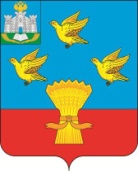 РОССИЙСКАЯ ФЕДЕРАЦИЯОРЛОВСКАЯ ОБЛАСТЬЛИВЕНСКИЙ РАЙОННЫЙ СОВЕТ НАРОДНЫХ ДЕПУТАТОВРЕШЕНИЕ__                  2023 года № _______                               Принято на 25 заседании     г. Ливны                                                                   Ливенского районного Совета                                                                                             народных   депутатов        Об утверждении членов Общественной палатыЛивенского района Орловской области Руководствуясь  решением Ливенского районного Совета народных депутатов от 30 сентября 2014 года № 35/390-РС “Об Общественной палате Ливенского района Орловской области”Ливенский районный Совет народных депутатов решил:1. Утвердить 5 членов  Общественной палаты Ливенского района Орловской области в составе:-  Амбросимова Марина Васильевна, выдвинута Орловским региональным отделением Общероссийской общественной  организацией инвалидов «Всероссийское общество глухих»;-Агашкова Елена Анатольевна, выдвинута Орловским региональным отделением общероссийской общественной организацией «Союз журналистов России»;;- Алферова Татьяна Николаевна, выдвинута Орловской областной организацией Общероссийского профсоюза работников потребительской кооперации и предпринимательства»;- Головина Елена Викторовна, выдвинута Орловской областной организацией профессионального союза работников народного образования и науки Российской Федерации;- Писарева Людмила Евгеньевна, выдвинута Орловским  региональным  отделением Общероссийской общественной организацией «Дети войны».     2. Настоящее решение разместить на официальном сайте администрации Ливенского района Орловской области в информационно-телекоммуникационной сети «Интернет».     3. Настоящее решения вступает в силу со дня его подписания.     4. Контроль за исполнением настоящего решения возложить на постоянную депутатскую комиссию по местному самоуправлению, депутатской деятельности, правовому регулированию, взаимодействию с правоохранительными органами и общественными объединениями (Потапов И.Н.).     Председатель Совета                                                                   М.Н. Савенкова